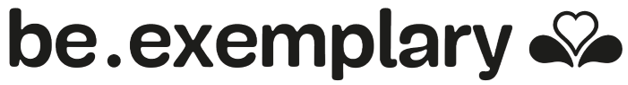    bâtiments bruxellois exemplaires   Brusselse voorbeeldgebouwenLa remise de ce document est obligatoire. La forme peut être modifiée. En total, le candidat doit se limiter à un total de 40 pages recto A4 dont max. 20 pages de texte (max. 3500 caractères espaces compris par page) et max 20 pages d’illustrations (plan, croquis, schémas, photos, 3D, …).  Quelques conseils pour l’établissement de la note technique: Les champs en gris sont à remplir. Les données dans les  encadrés sont indispensables pour les défis environnement et économie circulaire . Soyez straight to the point Soyez complets mais évitez les répétitions. Votre projet ne sera pas apprécié en fonction de la longueur du texte mais bien en fonction de la cohérence de l’ensemble. Le projet doit répondre à tous les défis mais pas via tous les champs d’action. Pour la présentation: mettez en avant les qualités principales ainsi que l’approche globale cohérente. DescriptionAPPROCHE transversale et Exemplaritéqualité architecturale et urbanistiqueAfin de pouvoir juger  ce défi,  les documents suivants sont attendus : plan d’implantation (+orientation), schémas d’implantation, plans meublés, coupes, façades, 3D, schémas de fonctionnement, matériaux et structure. Voir Partie III point 1 du règlement. ConceptDensité maitriséeMIXITéflexibilité / Evolutivitérapport à la villehabitabilitéArchitectoniquesocialRemarque générale : Le pouvoir subsidiant à conscience que ce défi est plus difficile à appréhender / rencontrer pour les petits projets de catégorie 1. En l’état, les candidats peuvent indiquer uniquement les champs d’actions qu’ils jugent pertinents, innovants ou exemplaires dans leur projet. Le jury adaptera ses indicateurs en fonction des catégories et jugera chaque projet en fonction de ses propres potentiels.Voir Partie III point 2 du règlement. cohésion socialenouveaux usagESvolet socio economiquegouvernanceEnvironnementVoir Partie III point 3. du règlement. ÉnergieEau Impact du choix des matériauxMilieu naturel et biodiversitéBien être, confort et santéGestion du bâtiment en cours d’utilisationMobilitéEconomie CirculaireGestion des ressources matériellesGestion des ressources humainesEDITION 2019PROJETTITreéquipe de projetdossier de candidatureNote techniqueDescription générale du programme et du projet, les objectifs poursuivis par l’équipe de projet. L’approche transversale des options retenues et des interventions qui seront mises en œuvre, Comment le projet dépasse un raisonnement « par défi » pour combiner le tout dans un projet cohérent.  Comment les options se complètent et se combinent à travers les défis pour apporter une plus-value au processus de projet, à l’objet construit et à l’environnement. Expliquer en quoi le candidat considère que son projet a un caractère exemplaire ou innovant pour la Région bruxelloise. Le cas échéant, expliciter les limites du projet et pourquoi certains aspects n’ont pas pu être davantage valorisés.Afin de pouvoir juger le défi architectural et urbanistique, il est nécessaire de bien pouvoir comprendre le parti conceptuel du projet. Les réponses apportées par rapport aux spécificités du programme et au contexte. Explication du concept.Description de la localisation du projet, du contexte urbain, de la densité actuelle et projetée.  La manière dont le projet réagit par rapport à ce champ d’action. Explication de la réponse et/ou réflexion apportée par rapport à ce champ d’action. Description du programme du projet et de la manière dont le projet vise/contribue à la mixité sociale/fonctionnelle aux différentes échelles. Explication de la réponse et/ou réflexion apportée par rapport à ce champ d’action. Description des ambitions et de la manière dont le projet vise la flexibilité dans le présent et évolutivité dans le futur. Les qualités de modularité et d’ adaptabilité seront également développées ici.Explication de la réponse et/ou réflexion apportée par rapport à ce champ d’action. Description de la manière dont le projet prend en compte les différentes échelles du territoire (voisinage, quartier, ville, région, …), et comment il contribue au paysage urbain, localement et dans le contexte urbain large et également les implications du projet sur les usagers et citoyens. Explication de la réponse et/ou réflexion apportée par rapport à ce champ d’action. Description des qualités spatiales et de fonctionnalité, mais aussi les qualités relationnelles humaines générées par l’architecture. La manière dont un lieu peut être « habité » en termes d’espace mais également de relations sociales, humaines, de confort et de bien-être. Explication de la réponse et/ou réflexion apportée par rapport à ce champ d’action. Description des matériaux, techniques ou de la structure utilisée pour spatialiser au mieux les contraintes et les ambitions.Explication de la réponse apportée par rapport à ce champ d’action. Description des relations sociales, interactions, mutualisations etc générées par le projet. La manière de créer des espaces qui permettent à chaque usager attendu d’occuper les lieux, la gestion du rapport public/privé adapté aux spécificités du programme.Explication de la réponse et/ou réflexion apportée par rapport à ce champ d’action. Description de la manière dont le projet permet une appropriation adéquate du lieu. En quoi le projet permet de s’adapter à l’évolution de la société en proposant de nouvelles pratiques.  Explication de la réponse et/ou réflexion apportée par rapport à ce champ d’action. Quels sont les dispositifs mis en place pour maitriser les coûts, développer l’économie locale, rendre les projets accessibles financièrement, réduire les frais de gestion ou d’exploitation, favoriser des partenariats et des modèles de financements alternatifs.  Explication de la réponse et/ou réflexion apportée par rapport à ce champ d’action. Description du processus et du montage choisi en fonction des spécificités du projet et pour garantir la qualité en amont et en aval de la construction. Description de nouveaux modes de pilotage de projet.  Explication de la réponse et/ou réflexion apportée par rapport à ce champ d’action. Le dossier décrira les motivations qui ont conduit vers les choix techniques pour atteindre les objectifs de performance énergétique, la méthode de calcul utilisée pour mesurer et fixer ces objectifs ainsi que les éventuels certification et/ou labélisation (BREEAM, standard passif etc…) que le porteur de projet souhaite obtenir.Le thème ENERGIE dans le « guide bâtiment durable » : http://www.guidebatimentdurable.brussels/fr/energie.html?IDC=22 Le dossier décrira les motivations qui ont conduit vers les choix techniques pour atteindre les objectifs de performance énergétique, la méthode de calcul utilisée pour mesurer et fixer ces objectifs ainsi que les éventuels certification et/ou labélisation (BREEAM, standard passif etc…) que le porteur de projet souhaite obtenir.Le thème ENERGIE dans le « guide bâtiment durable » : http://www.guidebatimentdurable.brussels/fr/energie.html?IDC=22 La DEMARCHE globaleLa DEMARCHE globaleEtape 1 : limiter la demande en énergieEtape 1 : limiter la demande en énergieExplication des moyens et choix techniquesExplication des moyens et choix techniquesEtape 2 : utilisation d’énergie renouvelable sur le siteEtape 2 : utilisation d’énergie renouvelable sur le siteExplication des moyens et choix techniquesExplication des moyens et choix techniquesEtape 3 : rendement des installationsEtape 3 : rendement des installationsExplication des moyens et choix techniquesExplication des moyens et choix techniquesEtape 4 : investissements compensatoiresEtape 4 : investissements compensatoiresExplication des moyens et choix techniquesExplication des moyens et choix techniquesLes OBJECTIFS de performance énergétiqueLes OBJECTIFS de performance énergétiqueLa méthode de calcul utilisée (PHPP, PEB, simulation thermodynamique…)La méthode de calcul utilisée (PHPP, PEB, simulation thermodynamique…)Besoins Nets Chauffage / BNC en kWh/m².anBesoins Nets Refroidissement / BNR en kWh/m².anConsommation Energie Primaire / CEP en kWh/m².anEtanchéité à l’air – valeur n50Les certifications, labélisations envisagéesLe thème EAU dans le « guide bâtiment durable » : http://www.guidebatimentdurable.brussels/fr/eau.html?IDC=114Le thème EAU dans le « guide bâtiment durable » : http://www.guidebatimentdurable.brussels/fr/eau.html?IDC=114Gestion des eaux pluviales sur la parcelleGestion des eaux pluviales sur la parcelleVous trouverez les objectifs indicatifs de Coefficient de Biotope par Surface à atteindre dans le « Guide Bâtiment Durable » via le lien suivant :http://www.guidebatimentdurable.brussels/fr/1-evaluation-du-projet-via-le-cbs.html?IDC=7291 Pour vous accompagner dans les choix et le dimensionnement des dispositifs de gestion de l’eau pluviale, nous vous invitons à consulter le dossier « Gérer les eaux pluviales sur la parcelle » du Guide Bâtiment Durable :http://www.guidebatimentdurable.brussels/fr/outils.html?IDC=5366Deux outils (OGEP et QUADEAU) y sont à votre disposition pour vous accompagner dans les choix et le dimensionnement des dispositifs de gestion de l’eau de pluie sur la parcelle.Vous trouverez les objectifs indicatifs de Coefficient de Biotope par Surface à atteindre dans le « Guide Bâtiment Durable » via le lien suivant :http://www.guidebatimentdurable.brussels/fr/1-evaluation-du-projet-via-le-cbs.html?IDC=7291 Pour vous accompagner dans les choix et le dimensionnement des dispositifs de gestion de l’eau pluviale, nous vous invitons à consulter le dossier « Gérer les eaux pluviales sur la parcelle » du Guide Bâtiment Durable :http://www.guidebatimentdurable.brussels/fr/outils.html?IDC=5366Deux outils (OGEP et QUADEAU) y sont à votre disposition pour vous accompagner dans les choix et le dimensionnement des dispositifs de gestion de l’eau de pluie sur la parcelle.Dispositifs minimisant les surfaces imperméablesDispositifs minimisant les surfaces imperméablesExplication des moyens et choix techniquesExplication des moyens et choix techniquesCalcul du CBS (coefficient de biotope par surface – cf. outils)Situation existanteSituation projetéeDispositifs d’infiltration et/ou d’évaporationDispositifs d’infiltration et/ou d’évaporationExplication des moyens et choix techniquesExplication des moyens et choix techniquesRétention des eaux pluviales et évacuation différée vers les cours d’eau naturelsRétention des eaux pluviales et évacuation différée vers les cours d’eau naturelsExplication des moyens et choix techniquesExplication des moyens et choix techniquesLimitation de la consommation d’eau potableLimitation de la consommation d’eau potableCiterne de récupération des eaux pluvialesCiterne de récupération des eaux pluvialesVolume en m³Usage/destination des quantités d’eau récoltéesAutres dispositifs de limitationAutres dispositifs de limitationExplication des moyens et choix techniquesExplication des moyens et choix techniquesGestion des eaux grisesGestion des eaux grisesExplication des moyens et choix techniquesExplication des moyens et choix techniquesLe thème MATIERE dans le « guide bâtiment durable » : http://www.guidebatimentdurable.brussels/fr/matiere.html?IDC=89 Le thème MATIERE dans le « guide bâtiment durable » : http://www.guidebatimentdurable.brussels/fr/matiere.html?IDC=89 Conception sera évalué à l’aide du contenu du défi 1Conception sera évalué à l’aide du contenu du défi 1Choix des matériauxoutil/méthode de choix utiliséeinventaire des matériaux choisisimpact environnementalimpact sanitaireinventaire des matériaux réutilisés ou recyclés in situLe thème DEVELOPPEMENT DE LA NATURE  dans le « guide bâtiment durable » : http://www.guidebatimentdurable.brussels/fr/developpement-de-la-nature.html?IDC=26   Diagnostic écologique de la situation existanteValoriser un diagnostic écologique de la situation existanteValorisation/préservation des richesses existantes sur le siteA l’aide de ce diagnostic, mentionner les choix qui valorisent et préservent les richesses écologiques existantes sur le site (y compris les stratégies mises en place pour les préserver pendant le chantier)Renforcement de la biodiversitéDécrire les propositions du projet qui renforcent, apporte une plus-value à la biodiversité déjà existante sur le siteContribution aux maillages et systèmes écologiques locauxÉventuellement indiquer si le projet s’insère et contribue aux maillages et systèmes écologiques locaux (maillage vert, zone Natura 2000…)Contact avec la natureValoriser l’expérience du milieu naturel par les futurs usagers du projet, l’accessibilité et le contact de la nature dans le cadre du projet.Le thème BIEN ETRE, CONFORT ET SANTE  dans le « guide bâtiment durable » : http://www.guidebatimentdurable.brussels/fr/bien-etre-confort-et-sante.html?IDC=117  Confort acoustiqueExplication des moyens et choix techniquesConfort visuelExplication des moyens et choix techniquesConfort respiratoire et qualité de l’air intérieur  sera évalué à l’aide de l’inventaire des matériauxConfort hygrothermiqueExplication des moyens et choix techniquesLe thème GESTION DU BATIMENT dans le « guide bâtiment durable » : http://www.guidebatimentdurable.brussels/fr/gestion-du-projet-chantier-batiment.html?IDC=23   Gestion des déchets en cours d’exploitation du bâtimentExplication des moyens et choix techniquesEntretien et MaintenanceExplication des moyens et choix techniquesStratégie MonitoringExplication des moyens et choix techniquesAccompagnement des gestionnaires et occupantsExplication des moyens et choix techniquesLe thème MOBILITE dans le « guide bâtiment durable » : http://www.guidebatimentdurable.brussels/fr/mobilite.html?IDC=27 Accessibilité du projet sera en partie évalué à l’aide du contenu du défi 1  « rapport à la ville »Mobilité douceExplication des moyens et choix techniquesMobilité au sein du projet sera en partie évalué à l’aide du contenu du défi 1 « rapport à la ville »Attractivité du véloExplication des moyens et choix techniquesAccessibilité PMR sera évalué à l’aide du contenu du défi 2 « cohésion sociale »Intégration du principe de hiérarchie constructive et développement des potentialités en matière de démontabilité, réversibilité et adaptabilité des éléments de constructionIntégration du principe de hiérarchie constructive et développement des potentialités en matière de démontabilité, réversibilité et adaptabilité des éléments de constructionLes mesures appliquées dans le projet qui démontrent une intégration des principes de hiérarchie constructive et qui favorisent la démontabilité, réversibilité, adaptabilité des éléments de constructionLes mesures appliquées dans le projet qui démontrent une intégration des principes de hiérarchie constructive et qui favorisent la démontabilité, réversibilité, adaptabilité des éléments de constructionPour la structure Pour l’enveloppePour les systèmesLa gestion des flux de matièresLa gestion des flux de matièresFlux de matière sortant : démarche de réduction de production de déchets de constructionFlux de matière sortant : démarche de réduction de production de déchets de constructionInventaire pré-démolition : description des moyens mis en œuvre pour garantir l’établissement avant le début des travaux de cet inventaire pré-démolition.Si un inventaire pré-démolition est disponible au moment de dépôt de la candidature,  le mentionner et en synthétiser les éléments principaux. Dans le cas contraire, le candidat décrira avec précisions les mesures qu’ils s’engagent à prendre afin de s’assurer de la réalisation de cet inventaire de pré-démolition.Inventaire pré-démolition : description des moyens mis en œuvre pour garantir l’établissement avant le début des travaux de cet inventaire pré-démolition.Si un inventaire pré-démolition est disponible au moment de dépôt de la candidature,  le mentionner et en synthétiser les éléments principaux. Dans le cas contraire, le candidat décrira avec précisions les mesures qu’ils s’engagent à prendre afin de s’assurer de la réalisation de cet inventaire de pré-démolition.Plan de réemploi : description des moyens mis en œuvre pour garantir l’établissement avant le début des travaux de ce plan de réemploi Si un plan de réemploi est disponible au moment de dépôt de la candidature le mentionner dans sa candidature et en synthétiser les éléments principaux. Dans le cas contraire, le candidat décrira avec précisions les mesures qu’ils s’engagent à prendre afin de s’assurer de la réalisation et de la mise en œuvre de ce plan de réemploi. Plan de réemploi : description des moyens mis en œuvre pour garantir l’établissement avant le début des travaux de ce plan de réemploi Si un plan de réemploi est disponible au moment de dépôt de la candidature le mentionner dans sa candidature et en synthétiser les éléments principaux. Dans le cas contraire, le candidat décrira avec précisions les mesures qu’ils s’engagent à prendre afin de s’assurer de la réalisation et de la mise en œuvre de ce plan de réemploi. Plan de réemploi : description des objectifs et des moyens qui seront mis en œuvre en terme de réalisation des mesures qui sont décrites dans le plan de réemploi existant ou qui seront décrites dans le futur plan de réemploi Lorsque le plan de réemploi mène à une réutilisation sur site d’un matériau, celui-ci sera bien évidemment repris au sein de l’inventaire des matériaux réutilisés ou recyclés in situ demandé pour le thème « matériaux du défi environnemental.Plan de réemploi : description des objectifs et des moyens qui seront mis en œuvre en terme de réalisation des mesures qui sont décrites dans le plan de réemploi existant ou qui seront décrites dans le futur plan de réemploi Lorsque le plan de réemploi mène à une réutilisation sur site d’un matériau, celui-ci sera bien évidemment repris au sein de l’inventaire des matériaux réutilisés ou recyclés in situ demandé pour le thème « matériaux du défi environnemental.Explication des moyens et choix techniquesExplication des moyens et choix techniquesPrévention et Gestion des déchets de chantierPrévention et Gestion des déchets de chantierLes mesures appliquées dans le projet en terme de gestion des déchets de chantier Les mesures appliquées dans le projet en terme de gestion des déchets de chantier Explication des moyens et choix techniquesExplication des moyens et choix techniquesLe recours à la main d’œuvre localeExplication des moyens et choix techniquesActions exemplaires en matière de formation de la main d’œuvreExplication des moyens et choix techniquesLe recours aux entreprises d’économie sociale (EES) et organismes d’insertion socioprofessionnelle (OSIP)Explication des moyens et choix techniquesLa mobilisation de business-models et modèles de financement innovants Explication des moyens et choix techniques